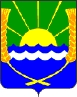 АДМИНИСТРАЦИЯ КРАСНОСАДОВСКОГО СЕЛЬСКОГО ПОСЕЛЕНИЯПОСТАНОВЛЕНИЕот 17.08.2022 №139 п. Красный СадОб утверждении отчета об исполнении плана реализации муниципальной программы «Развитие сетей наружного освещения Красносадовского сельского поселения» за 1 полугодие 2023 годаВ соответствии с постановлением Администрации Красносадовского сельского поселения от 17.10.2018г.  № 86/1 «Об утверждении Порядка разработки, реализации и оценки эффективности муниципальных программ Красносадовского сельского поселения», от 17.10.2018 №87/1 «Об утверждении Методических рекомендаций по разработке и реализации муниципальных программ Красносадовского сельского поселения», постановлением Администрации Красносадовского сельского поселения от 17.10.2018г. №86/2 «Об утверждении Перечня муниципальных программ Красносадовского сельского поселения», а также решением Собрания депутатов Красносадовского сельского поселения от 27.12.2022 №60 «О бюджете Красносадовского сельского поселения Азовского района на 2023 год и плановый период 2024 и 2025 годов» (в редакции от 03.02.2023 №70), Администрация Красносадовского сельского поселенияПОСТАНОВЛЯЕТ:1. Утвердить Отчет об исполнении плана реализации муниципальной программы «Развитие сетей наружного освещения Красносадовского сельского поселения» за 1 полугодие 2023 года, согласно приложению.2. Настоящее постановление вступает в силу с момента подписания и подлежит опубликованию на официальном сайте Администрации Красносадовского сельского поселения www.krasnosadovskoe.ru.3. Контроль за выполнением настоящего постановления оставляю за собой.              Глава АдминистрацииКрасносадовского сельского поселения                                      Н.П.ПивненкоПриложениек постановлению № 139 от 17.08.2023 г.ОТЧЕТоб исполнении плана реализации муниципальной программы «Развитие сетей наружного освещения Красносадовского сельского поселения» за 1 полугодие 2023 года№ п/пНомер и наименование<4>Ответственный 
 исполнитель, соисполнитель, участник
Результат реализации (краткое описание)Факти-ческая дата начала
реали-зацииФактическая дата окончания
реализации, 
наступления 
контрольного 
событияРасходы бюджетов на реализацию муниципальной программы, тыс. рублейРасходы бюджетов на реализацию муниципальной программы, тыс. рублейРасходы бюджетов на реализацию муниципальной программы, тыс. рублейОбъемы неосвоенных средств и причины их неосвоения№ п/пНомер и наименование<4>Ответственный 
 исполнитель, соисполнитель, участник
Результат реализации (краткое описание)Факти-ческая дата начала
реали-зацииФактическая дата окончания
реализации, 
наступления 
контрольного 
событияпредусмотреномуниципальной программойпредусмотрено сводной бюджетной росписьюфакт на отчетную дату Объемы неосвоенных средств и причины их неосвоения12345678910Подпрограмма 1. «Развитие сетей наружного освещения»Подпрограмма 1. «Развитие сетей наружного освещения»Подпрограмма 1. «Развитие сетей наружного освещения»Подпрограмма 1. «Развитие сетей наружного освещения»Подпрограмма 1. «Развитие сетей наружного освещения»Подпрограмма 1. «Развитие сетей наружного освещения»Подпрограмма 1. «Развитие сетей наружного освещения»Подпрограмма 1. «Развитие сетей наружного освещения»Подпрограмма 1. «Развитие сетей наружного освещения»1.1.1Основное мероприятие 1.1 ремонт и реконструкция сетей наружного освещенияАдминистрация Красносадовского сельского поселенияобеспечение комфортными условиями проживания населения Красносадовского сельского поселения путем повышения качества предоставляемых коммунальных услуг и сокращение энергоресурсовянварьдекабрь1040,01040,0953,386,7экономия1.1.2Основное мероприятие 1.2 оплата и обслуживание уличного освещенияАдминистрация Красносадовского сельского поселенияобеспечение комфортными условиями проживания населения Красносадовского сельского поселения В течение года616,4616,4205,0411,4Расходы согласно фактического потребления электроэнергии1.1.3Основное мероприятие 1.3 приобретение и установка новых светильников наружного освещенияАдминистрация Красносадовского сельского поселенияобеспечение комфортными условиями проживания населения Красносадовского сельского поселения путем повышения качества предоставляемых коммунальных услуг и сокращение энергоресурсовВ течение года0,00,00,0Итого по муниципальной
программе1656,41656,41158,3498,1